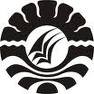 SKRIPSIPENERAPAN METODE SANDIWARA BONEKA DALAM PENINGKATAN KEMAMPUAN BAHASA EKSPRESIF PADA ANAK KELOMPOK B DI TAMAN KANAK-KANAK AL-AQSHA KOTA PAREPARE                      RAHMAHPROGRAM STUDI PENDIDIKAN GURU PENDIDIKAN ANAK USIA DINIFAKULTAS ILMU PENDIDIKANUNIVERSITAS NEGERI MAKASSAR2014PENERAPAN METODE SANDIWARA BONEKA DALAM PENINGKATAN KEMAMPUAN BAHASA EKSPRESIF PADA ANAK KELOMPOK B DI TAMAN KANAK-KANAK AL-AQSHA KOTA PAREPARESKRIPSIDiajukan untuk Memenuhi Sebagian Persyaratan Guna Memperoleh Gelar Sarjana Pendidikan  pada Program Studi Pendidikan Guru Pendidikan Anak Usia DiniStrata Satu Fakultas Ilmu PendidikanUniversitas Negeri MakassarOleh :RAHMAHNIM. 1149 240 115PROGRAM STUDI PENDIDIKAN GURU PENDIDIKAN ANAK USIA DINIFAKULTAS ILMU PENDIDIKANUNIVERSITAS NEGERI MAKASSAR2014i                          KEMENTERIAN PENDIDIKAN DAN KEBUDAYAAN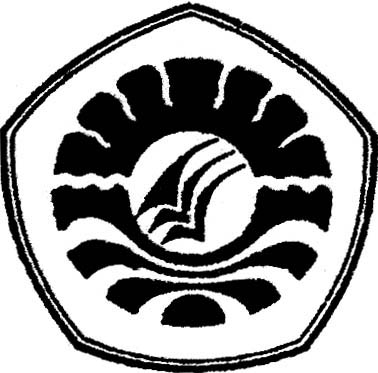             UNIVERSITAS NEGERI MAKASSAR 		         FAKULTAS ILMU PENDIDIKAN                              PROGRAM STUDI PENDIDIKAN GURU PENDIDIKAN ANAK USIA DINI                    Alamat : Kampus UNM Jl. Tamalate I Makassar                         		Telepon : 0411.883076 – 0411.884457   	Laman: www.unm.ac.idP E R S E T U J U A N   P E M B I M B I N GSkripsi dengan judul : Penerapan Metode Sandiwara Boneka Dalam Peningkatan Kemampuan Bahasa Ekspresif Pada Anak Kelompok B Di Taman Kanak-kanak Al-Aqsha Atas nama :	Nama		:  Rahmah	NIM		:  1149 240 115	Program Studi	:  Pendidikan Guru Pendidikan Anak Usia DiniFakultas	:  Ilmu PendidikanSetelah diperiksa dan diujikan telah memenuhi syarat untuk memperoleh gelar Sarjana Pendidikan (S.Pd) pada Fakultas Ilmu Pendidikan Program Studi Pendidikan Guru Pendidikan Anak Usia Dini Universitas Negeri Makassar             Makassar,       Oktober 2014Pembimbing I	Pembimbing IIDra. Sri Sofiani, M.Pd				Azizah Amal, S.S, M.PdNip. 19530202 198010 2 001				Nip. 19790326 200604 001Mengetahui:Ketua Prodi PGAUD FIP UNMSyamsuardi,S.Pd,M.PdNip. 19830210200812 1 002ii                          KEMENTERIAN PENDIDIKAN DAN KEBUDAYAAN            UNIVERSITAS NEGERI MAKASSAR 		         FAKULTAS ILMU PENDIDIKAN                              PROGRAM STUDI PENDIDIKAN GURU PENDIDIKAN ANAK USIA DINI                    Alamat : Kampus UNM Jl. Tamalate I Makassar                         		Telepon : 0411.883076 – 0411.884457   	Laman: www.unm.ac.idPENGESAHAN UJIAN SKRIPSISkripsi diterima oleh Panitia Ujian Skripsi Fakultas Ilmu Pendidikan Universitas Negeri Makassar dengan SK Dekan Nomor : 8321/UN36.4/PP/2014, Tanggal 24 Oktober 2014 untuk memenuhi sebagian persyaratan guna memperoleh gelar Sarjana Pendidikan pada Program Studi Pendidikan Guru Pendidikan Anak Usia (PGPAUD) Pada hari Kamis Tanggal 27 Oktober 2014.Disahkan oleh :PD. I FIP UNMDrs. M. Ali Latif Amri, M.Pd NIP. 19611231 198702 1 045Panitia Ujian :Ketua	:  Drs. A. Mappincara, M.Si       		( ………………………… )Sekretaris	:  Arifin Manggau, S.Pd, M.Pd 	( …………………………. )Pembimbing I	:  Dra. Sri Sofiani, M.Pd    	( . .……………………….. )Pembimbing II	:  Azizah Amal, S.S, M.Pd            	( ……………………….… )Penguji I	:  Hajerah, S.Pd.I,M.Pd  	(  ……….………………... )Penguji II	:  Dra. Istiyani, Idrus, M.Si	(  ……………..………….. )iiiM O T T O	Orang  yang  banyak  membaca  memiliki  wawasan  yang  luasBekerja  dan  berusaha  di  sertai  doa  apa  bila  ingin  suksesJadikanlah  sabar  dan  sholat  sebagai  penolongmu		                                                                    ( Rahmah )      Kuperuntukkan kepada ibunda, suami, saudara-saudara serta teman-temanku tercinta  memberikan dorongan  serta  motivas  selama  iniivPERNYATAAN KEASLIAN SKRIPSISaya yang bertanda tangan dibawah : Nama		:     RahmahNIM		:     1149 240 115Juru/Prodi	:     Program Studi Pendidikan Anak Usia Dini ( PGPAUD )Jenis		:     Penelitian Tindakan KelasJudul       		:	Penerapan Metode Sandiwara Boneka Dalam Peningkatan Bahasa Ekspresif Pada Anak Kelompok B Di Taman Kanak-kanak        Al-Aqsha Kota ParepareMenyatakan dengan sebenarnya bahwa Skripsi yang saya tulis ini benar merupakan hasil karya saya sendiri dan bukan merupakan pengambilalihan tulisan atau pikiran orang lain yang saya akui sebagai hasil tulisan atau pikiran sendiri.Apabila  dikemudian  hari terbukti atau dapat dibuktikan bahwa skripsi ini hasil jiplakan atau mengandung  unsur plagiat, maka saya bersedia menerima sanksi atas perbuatan tersebut sesuai ketentuan yang berlaku.Yang Membuat PernyataanRAHMAHvABSTRAKRAHMA, 2014. “Penerapan Metode Sandiwara Boneka Dalam Peningkatan Kemampuan Bahasa Ekspresif Pada Anak Kelompok B Di Taman Kanak-kanak Al-Aqsha Kota Parepare” Skripsi dibimbing oleh Dra, Sri Sofiani,M.Pd dan          Azizah Amal,S.S,M.Pd. Program Studi Pendidikan Guru Pendidikan Anak Usia Dini.Fakultas Ilmu Pendidikan Universitas Negeri Makassar. Rumusan masalah dalam penelitian ini adalah Apakah penerapan metode sandiwara boneka dapat meningkatkan kemampuan bahasa ekspresif pada anak di Taman Kanak-kanak Al-Aqsha Kota Parepare?.Tujuan penelitian ini untuk mengetahui penerapan metode sandiwara boneka dapat meningkatkan kemampuan bahasa ekspresif pada anak di Taman Kanak-kanak Al-Aqsha Kota Parepare. Pendekatan yang digunakan dalam penelitian adalah pendekatan kualitatif dengan jenis penelitian tindakan kelas (PTK) yang meliputi perencanaan, pelaksanaan, observasi, dan refleksi. Fokus penelitian ini adalah kemampuan bahasa ekspresif dan metode sandiwara boneka. Teknik analisis data yang digunakan adalah teknik deskriptif kualitatif. Hasil penelitian menunjukkan bahwa ada peningkatan kemampuan bahasa ekspresif melalui metode sandiwara boneka di Taman Kanak-kanak Al-Aqshari Kota Parepare. Peningkatan dapat dilihat dari setiap siklus pembelajaran, siklus I mengajar guru kategori cukup dan belajar anak kategori cukup dan pada siklus II kemampuan mengajar guru dan belajar anak meningkat menjadi kategori baik sehingga dapat disimpulkan kemampuan bahasa ekspresif melalui penerapan metode sandiwara boneka di Taman Kanak-kanak Al-Aqsha kota parepare meningkat.viPRAKATA	Puji  syukur   penulis  panjatkan  kepada  Allah  SWT, karena  atas  limpahan rahmat-Nya lah  sehingga  penelitian  yang  berjudul “Penerapan  Metode  Sandiwara Boneka  Dalam  Peningkatan  Bahasa  Ekspresif  Pada  Anak  Kelompok  B  Di Taman  Kanak-kanak  Al-Aqsha  Kota  Parepare“ dapat  diselesaikan  pada  waktu  yang  telah  ditentukan. 	Tak  jarang  kesulitan  yang  penulis  alami  pada  saat  penyusunan  skripsi  ini, baik  dalam  pengumpulan  bahan  sampai  kepada  pelaksanaan  penelitian  hingga  pada saat  proses penyusunannya. Namun  berkat  semua  dorongan, doa  serta  bimbingan dari  Dra,Sri Sofiani,M.Pd  selaku  dosen  pembimbing  I  dan                Azizah Amal,S.S,M.Pd  selaku dosen  pembimbing  II, sehingga  kesulitan  yang  dialami  dapat  teratasi.		Selain  itu  ucapan  terima  kasih  tak  lupa  juga  penulis   sampaikan  kepada  yang  terhormat  :Prof. Dr. H. Arismunandar,M.Pd, Sebagai  Rektor  Universitas  Negeri  Makassar yang  telah  memberi  peluang  untuk  mengikuti  proses  perkulihan  di  Pendidikan  Anak  Usia  Dini  Fakultas  Ilmu  Pendidikan  UNM.viiProf. Dr, H. Ismail Tolla,M.Pd  selaku  Dekan  Fakultas  Ilmu  Pendidikan  Universitas  Negeri  Makassar, yang  telah  memberikan  kesempatan  kepada  peneliti  untuk  mengembangkan  diri  pada  Program  Pendidikan  Guru  Pendidikan  Anak  Usia  Dini  pada  Universitas  Negeri  Makassar.Syamsuardi, S.Pd,M.Pd  dan  Arifin Manggau, S.Pd,M.Pd  selaku  Ketua  dan Sekertaris  Prodi  PG-PAUD  yang  selalu  memberi  dorongan  dan  pengarahan  dalam  bidang  akademik  PG-PAUD.Bapak dan Ibu  selaku  tim  Dosen  pada PG-PAUD FIP Universitas  Negeri  Makassar  yang  telah  memberi  dorongan  dan  pengarahan  dalam  bidang  akademik  PG-PAUD.Ibu  Kepala  dan  Guru Taman  Kanak-kanak  Al-Aqsha  Kota  Parepare, yang  telah  bersedia  menerima  dan  membantu  penulis  dalam  melaksanakan  penelitian.Rekan-rekan  mahasiswa  S1  PG-PAUD  FIP  UNM yang telah banyak memberikan  dorongan  semangat  serta  kerjasama  yang  baik  sehingga  skripsi ini  bisa   terselesaikan.Kepada  orang  tua  dan  suamiku  yang  tercinta  dengan  segala  kerelaan keiklasan  dan  doa  yang  senantiasa  diberikan  demi  terselesainya  pendidikan  sampai  saat  ini. Kepada  saudara-saudaraku  dan  teman-teman  yang  tersayang  atas  doanya  sehingga  penulis  dapat  menyelesaikan  studi  di  Universitas  Negeri  Makassar.viiiPihak  yang  tidak  sempat  penulis  sebutkan  satu  persatu  yang  turut  membantu  penulis  dalam  penulisan  skripsi  ini.				Atas  segala  kerendahan  hati serta  dukungan  yang  selama  ini  diberikan, semoga  mendapatkan  balasan  dari  Allah  SWT, Amin.	Penulis  menyadari  bahwa  skripsi  ini  masih  jauh  dari  kesempurnaan  untuk itu  segala kritik  dan  saran  yang  membangun  sangat  penulis  harapkan. Semoga skripsi  ini  dapat  bermanfaat  bagi  kita  semua, terutama  yang  berkecimpung dalam  dunia  pendidikan.  							         Parepare,	        Oktober 2014								Penulis						          RahmahixDAFTAR ISI     HalamanHALAMAN JUDUL  …………………………………………………………		iLEMBAR PERSETUJUAN PEMBIMBIG …………………………………..       iiPERNYATAAN KEASLIAN SKRIPSI  ……………………………….........        iiiMOTTO ……………………………………………………………………….       iv ABSTRAK ……………………………………………………………………        vPRAKATA ……………………………………………………………………       viDAFTAR ISI  ………………………………………………………………….      x DAFTAR TABEL ................................................................................................    xiiiDAFTAR GAMBAR ………………………………………………………….      xivDAFTAR LAMPIRAN ………………………………………………………..     xviBAB I		PENDAHULUAN …………………………………………………      1Latar belakang masalah ………………………………………..      1Rumusan masalah ……………………………………………..       6Tujuan penelitian ………………………………………………      6Manfaat penelitian …………………………………………….       6xBAB II		KAJIAN PUSTAKA, KERANGKA PIKIR, DAN HIPOTESIS TINDAKANKajian pustaka ………………………………………………....      9Metode Sandiwara Boneka  …………………………….....       9Pengertian Sandiwara Boneka ………………………....      9Bentuk Metode Sandiwara Boneka ……........................      11Manfaat Sandiwara Boneka .........................................       13Langkah-langkah Metode Sandiwara Boneka ………...      14Kemampuan Bahasa Ekspresif ………………………........      15Pengertian Bahasa Ekspresif …………………….........      15Karakteristik Bahasa Ekspresif Anak ….......................       17Tahap Perkembangan Bahasa Ekspresif Anak ……......      19Faktor-faktor Yang Mempengaruhi Bahasa Ekspresif …………….......................................      20Kerangka pikir………………………………………………....      24Hipotesis tindakan……………………………………………..      26BAB III	METODE PENELITIAN ………………………………………….     27Pendekatan dan jenis penelitian ……………………………….      27Fokus penelitian ……………………………………………….      27Setting dan subjek penelitian ………………………………….      28xiRancangan tindakan (persiapan,pelaksanaan, observasievaluasi, dan    refleksi) ……………………………………….      28Teknik dan prosedur pengumpulan data ………………………      32Teknik analisis data dan standar pencapaian ………………….      32BAB IV	HASIL PENELITIAN DAN PEMBAHASAN …………………..       34Hasil Penelitian ………………………………………………..      34Pembahasan ……………………………………………………     49BAB V	KESIMPULAN DAN SARAN ……………………………………     52	A.  Kesimpulan  ……………………………………………………     52Saran-saran …………………………………………………….      53DAFTAR PUSTAKA …………………………………………………………      54LAMPIRAN-LAMPIRAN ……………………………………………………      55RIWAYAT HIDUP …………………………………………………………...      56xiiDAFTAR  TABELTabel			Judul						Halaman  4.2	Keadaan Guru Di TK Al-Aqsha …………………………….     34  4.3	Keadaan Anak Di TK Al-Aqsha …………………………….     34xiiiDAFTAR  GAMBARNomor			Judul gambar				Halaman   2.1	Skema  Kerangka  Pikir …………………………………	 25   3.1	Skema  Model  Penelitian  Tindakan  Kelas ……………           29xivDAFTAR LAMPIRANJenis  Lampiran 					       		              HalamanKisi-kisi  Instrumen ………………………………………………………….     56Rencana  Kegiatan  Harian  (  RKH  ) ……………………………………….     57   Observasi  Guru ……………………………………………………..............      61Rubrik Penilaian Guru ................................................................................         63Observasi  Anak ……………………………………………………..............     65Rubrik Penilaian Anak ……………………………………………...............      69Surat  Izin  Penelitian ………………………………………………………..      70Surat  Keterangan  Telah  Melakukan  Penelitian …………………………...      71Riwayat Hidup ……………………………………………………………….     72xv